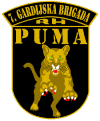 UDRUGA VETERANA7. GARDIJSKA BRIGADA "PUMA"OIB 02622660603P R I S T U P N I C AJA ______________________________ SVOJEVOLJNO PRISTUPAM U ČLANSTVO UDRUGE VETERANA 7. GARDIJSKA BRIGADA „PUMA“.POŠTIVATI ĆU STATUT UDRUGE I ODLUKE SVIH TIJELA UPRAVLJANJA UDRUGE, TE ĆU AKTIVNO SUDJELOVATI U RADU UDRUGE.U ___________________, ________________ god.			POTPIS									___________________OSOBNI PODACIIME I PREZIME					___________________________________________________OIB						___________________________________________________DATUM I MJESTO ROĐENJA			___________________________________________________ADRESA STANOVANJA			___________________________________________________POŠTANSKI BROJ, MJESTO I ŽUPANIJA	___________________________________________________TELEFON I MOBITEL				___________________________________________________DATUM PRISTUPANJA UDRUZI		___________________________________________________DATUM PRISTUPANJA U 7. GBR		___________________________________________________DATUM IZLASKA IZ 7. GBR			___________________________________________________ČIN I FUNKCIJA				___________________________________________________POSTROJBA U 7. GBR				___________________________________________________STATUS					DVO		RASKID		MIROVINAHRVI I POSTOTAK				___________________________________________________KATEGORIJA ČLANSTVA			REDOVNI	PODRŽAVAJUĆI	POČASNIBRAČNO STANJE I BROJ DJECE		___________________________________________________Navedene podatke izjavljujem pod moralnom, materijalnom i pravnom odgovornošću.ZA UDRUGU									POTPIS	_________________________							___________________